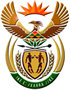 DEPARTMENT: PUBLIC ENTERPRISESREPUBLIC OF SOUTH AFRICANATIONAL ASSEMBLYQUESTION FOR WRITTEN REPLYQUESTION NO.:	PQ 1315QUESTION: 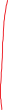 Mr G K Y Cachalia (DA) to ask the Minister of Public Enterprises:  (1) Whether Eskom was a conduit for a certain company (name furnished) in making a strategic donation of R30 million to a certain foundation in 2016; if so, (2) whether he intends taking any action against any senior executive of Eskom for his or her agency, on behalf of the specified company, in using Eskom as a conduit to make the transfer of the donation; if not, what is the position in this regard; if so, what are the relevant details?REPLY:According to the Information Received from EskomBackgroundGeneral Electric (GE) has a contract with Eskom for the design, engineering, supply, construction and commissioning of the turbines and generators installed at the Kusile Power Station project. There are six turbines and generators at Kusile. The contract includes for the major auxiliary plant supporting the turbines and generators.(1)Eskom does not have records of correspondence where GE was instructed to make a donation for R30 million.(2)Eskom understands that the alleged donation may be linked to corporate social investment (CSI) projects agreed between Eskom and GE. In this regard, we can confirm that Eskom and GE agreed that GE will execute CSI projects in or around Mpumalanga.Within this list of CSI projects, Eskom cannot identify any item relating to a donation to the DD Foundation.